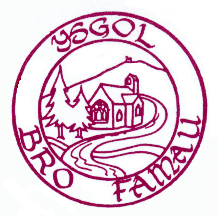 Ysgol Bro Famau                                                                                            Ysgol Bro Famau                                                                                Llanarmon-yn-Ial Unit                                                                                    Llanferres UnitEryrys Road                                                                                                   Ty’n LlanLlanarmon-yn-Ial                                                                                            LlanferresCH7 5TB                                                                                                        CH7 5SPTel. (01824) 780722                                                                                  Ffon. (01352) 810242Mrs. Elizabeth A. Knight M.A., N.P.Q.H.Headteacher/PennaethEmail: bro.famau@denbighshire.gov.ukWebsite: www.ysgolbrofamau.co.ukReturn to SchoolJune 202024.6.20Dear Parents and CorersFollowing the announcement on Monday that DCC will not be extending the term by a week, I have attached an amended timetable.We have decided to extend each year group’s time at school to two full days (3 days for Year 6 children).  This will allow the children more time to ‘check in and catch up ‘with their teachers and friends. DCC has also announced that every child will have a free school lunch on the days that they return.We are hoping to have a taster morning for our Nursery children.  Mrs Lightfoot will be in touch closer to the time. Members of staff have been working hard getting the Llanferres site ready for the children’s return.  We are very much looking forward to welcoming everyone back and hope that they have an enjoyable and positive experience.If any parents have changed their mind about sending their children back to school, please contact me as soon as possible.RegardsMrs. E. Knight